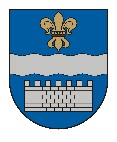   LATVIJAS REPUBLIKASDAUGAVPILS PILSĒTAS DOMEReģ. Nr. 90000077325, K. Valdemāra iela 1, Daugavpils, LV-5401, tālrunis 65404344, 65404346, fakss 65421941e-pasts:    www.daugavpils.lvLĒMUMSDaugavpilī2020.gada 24.septembrī		        	                                            Nr.473                                                                                                       (prot. Nr.37,  63.§)Par zemes vienības Kauņas ielā 184B, Daugavpilī, izsoles rezultātu apstiprināšanu un pirkuma līguma slēgšanuPamatojoties uz Publiskas personas mantas atsavināšanas likuma 34.panta otro daļu, Daugavpils pilsētas domes (turpmāk – Dome) 2020.gada 29.jūnija lēmumu Nr.263 “Par zemes vienības Kauņas ielā 184B, Daugavpilī, pārdošanu izsolē”, izsoles komisijas 2020.gada 9.septembra izsoles protokolu Nr.14, un sakarā ar to, ka (vārds, uzvārds), (personas kods) (turpmāk – Pircējs), izsludinātajā izsolē nosolīja augstāko cenu un ieguva tiesības pirkt par zemes vienību, kadastra apzīmējums 05000050312, Kauņas ielā 184B, Daugavpilī, un ir samaksājis visu summu par šo zemes vienību: atklāti balsojot: PAR – 15 (A.Broks, J.Dukšinskis, R.Eigims, A.Elksniņš, A.Gržibovskis, L.Jankovska, R.Joksts, I.Kokina, V.Kononovs, N.Kožanova, M.Lavrenovs, J.Lāčplēsis, I.Prelatovs, H.Soldatjonoka, A.Zdanovskis), PRET – nav, ATTURAS – nav, Daugavpils pilsētas dome nolemj:     1. Apstiprināt zemes vienības, kadastra apzīmējums 05000050312 (kadastra Nr.05000050312), Kaunas ielā 184B, Daugavpilī (turpmāk – Zemesgabals), 2020.gada 9.septembra izsoles rezultātus un noslēgt ar Pircēju Zemesgabala pirkuma līgumu par izsolē nosolīto cenu 11250,00 EUR (vienpadsmit tūkstoši divi simti piecdesmit eiro 00 centi).    2. Domes Centralizētajai grāmatvedībai:    2.1. pamatojoties uz noslēgto pirkuma līgumu, norakstīt no Daugavpils pilsētas pašvaldības bilances Zemesgabalu;    2.2. kopā ar Domes Īpašuma pārvaldīšanas departamentu nodot pārdoto Zemesgabalu ar nodošanas – pieņemšanas aktu Pircējam.Domes priekšsēdētājs		(personiskais paraksts)			I.Prelatovs